Рабочий лист.Ф.И._________________________________________________________1. Характеристика и стили речи  перепутались. Соотнесите их стрелочками. Работайте в парах, советуйтесь друг с другом.2. Работа с публицистическим текстом.Используя слова для справок, восстановите текст.	В честь 75-летия___________________________, а также для сохранения исторической памяти 2020 год объявлен в России Годом ____________и славы. В коллекцию, подготовленную Национальной ____________________ имени Н.Г. Доможакова, вошли электронные копии изданий: «Книга памяти погибших и пропавших_________________ в Великой Отечественной войне 1941-1945 годов».	За эти годы наша республика _______________отправила на защиту Родины 69421 человек,  которые сражались почти на всех фронтах.  30902 наших земляков пали на полях______________. Их имена увековечены в трехтомнике «Книга памяти погибших и пропавших без вести в Великой Отечественной войне 1941-1945 годов».  Слова для справок: памяти, без вести, Великой Победы, библиотекой, Хакасия, сражений.3.  Разгадай россворд. Особенности плакатного искусства.  По вертикали: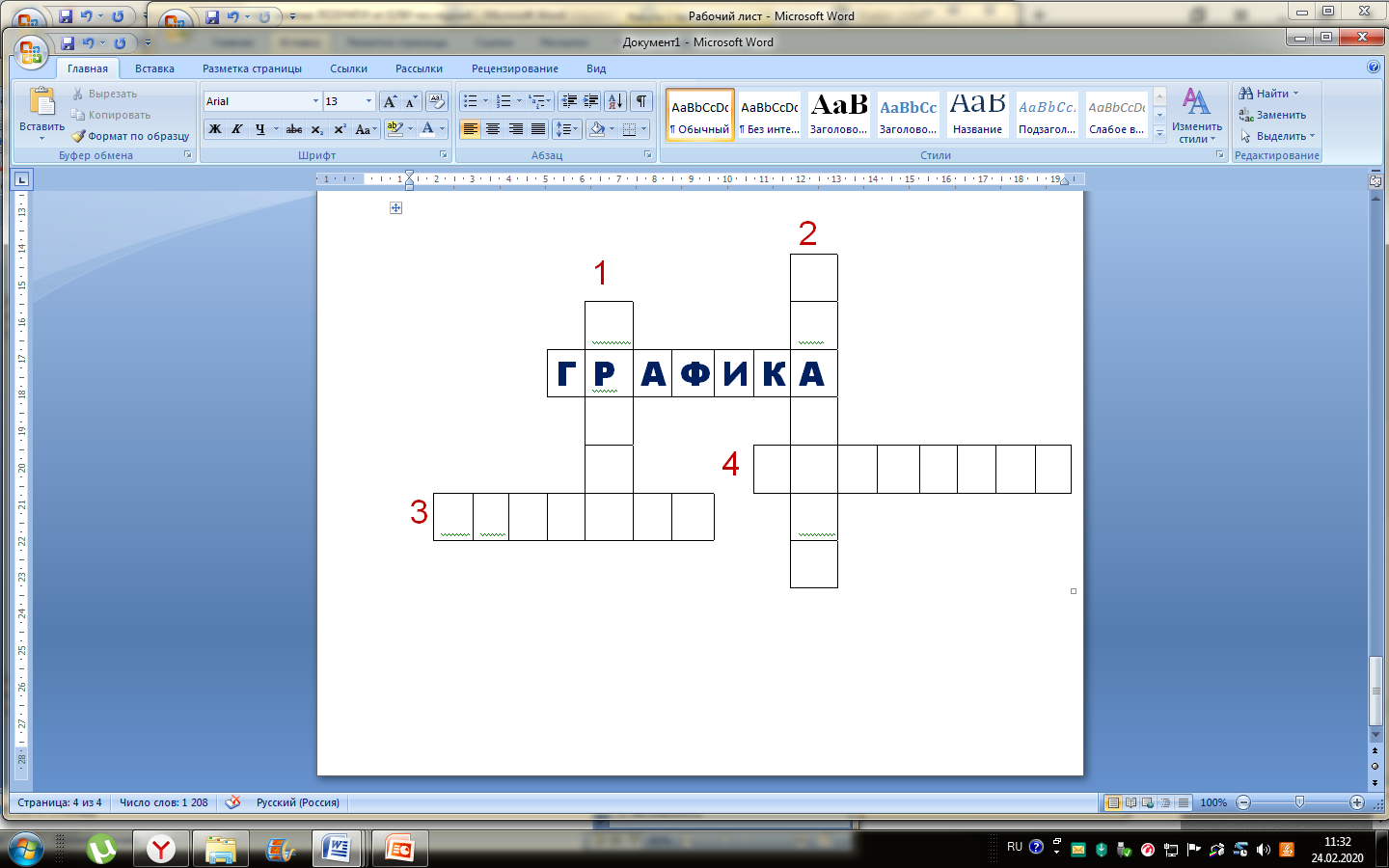 Определённого размера буквы и цифрыЦвет, который использовался для привлечения внимания.По горизонтали:Не сложный, не трудный, легко доступный пониманию.Остановка мыслей, зрения, слуха на чём-либо.1Информация точная, аргументированная. Исключает приблизительности.		Разговорный2Информация официальная, по общепринятому стандарту, в виде документа излагается что-либо.Публицистический3Непринуждённо, без забот о литературной правильности речи. Сообщается что-либо в процессе общения людей.Научный4Прямая и призывная информация, с целью воздействия на читателя (слушателя) выражается гражданская позиция автора в связи с чем-либо.
Художественный5Применяется в художественной литературе. Этот стиль воздействует на воображение, психику и чувства читателя, передаёт мысли и чувства автора... Официально-деловой